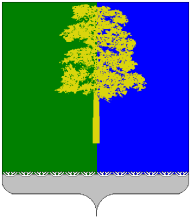 ХАНТЫ-МАНСИЙСКИЙ АВТОНОМНЫЙ ОКРУГ – ЮГРАДУМА КОНДИНСКОГО РАЙОНАРЕШЕНИЕО внесении изменения в решение Думы Кондинского района от 24 июня 2015 года № 579 «О Порядке проведения конкурса на замещение должности муниципальной службы в органах местного самоуправления муниципального образования Кондинский район»В соответствии с Федеральным законом от 02 марта 2007 года № 25-ФЗ «О муниципальной службе в Российской Федерации», в целях приведения муниципального правового акта Думы Кондинского района в соответствие              с нормами юридической техники, Дума Кондинского района решила:1. Внести в решение Думы Кондинского района от 24 июня 2015 года № 579 «О Порядке проведения конкурса на замещение должности муниципальной службы в органах местного самоуправления муниципального образования Кондинский район» (далее - решение) изменение, изложив пункт 7 части 2 статьи 4 приложения 1 к решению в следующей редакции:«7) при переводе лица, замещающего должность по обеспечению деятельности органа местного самоуправления по направлению деятельности подразделения органа местного самоуправления, на должность муниципальной службы, являющуюся вакантной, по его просьбе или с его согласия,                                 для прохождения муниципальной службы.».	2. Настоящее решение опубликовать в газете «Кондинский вестник»                         и разместить на официальном сайте органов местного самоуправления Кондинского района.3. Настоящее решение вступает в силу после его официального опубликования. 4. Контроль за выполнением настоящего решения возложить на постоянную мандатную комиссию Думы Кондинского района (Е.В. Белослудцев) и главу Кондинского района А.В. Дубовика в соответствии с их компетенцией.Председатель Думы Кондинского района 	                            А.А. ТагильцевГлава Кондинского района                                                                          А.В. Дубовикпгт. Междуреченский29 декабря 2015 года№ 37